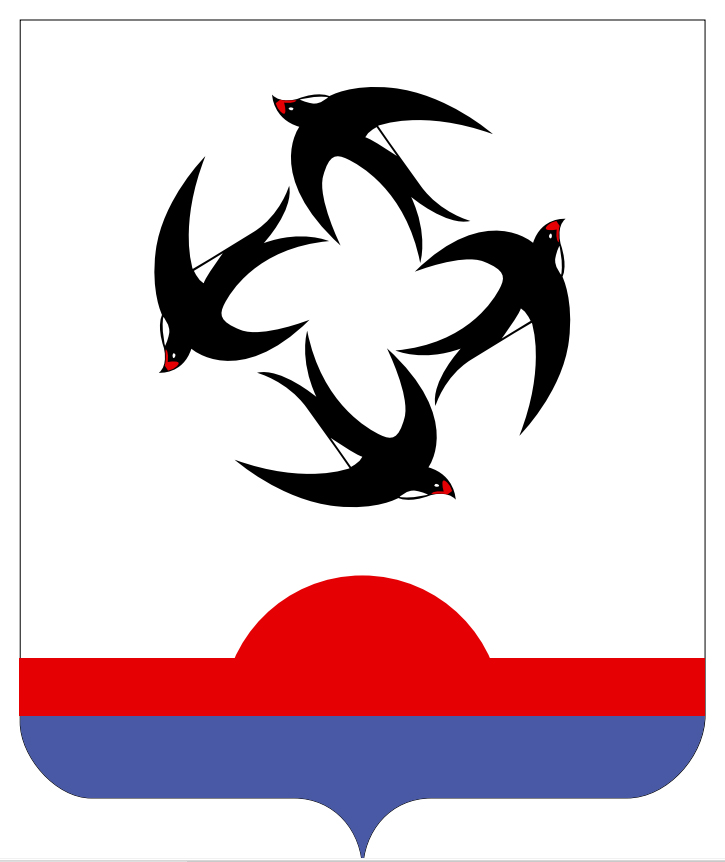 АДМИНИСТРАЦИЯ КИЛЬМЕЗСКОГО РАЙОНАКИРОВСКОЙ ОБЛАСТИПОСТАНОВЛЕНИЕ18.05.2023                                                                                                        № 179пгт КильмезьО создании комиссии при администрации Кильмезского района для выдвижения кандидатов из числа педагогических работников образовательных организаций Кильмезского района на соискание премии Правительства Кировской области лучшим педагогическим работникам областных государственных и муниципальных образовательных организаций за значительный вклад в развитие малой Родины       В соответствии с постановлением Правительства Кировской области от 21.04.2023 № 207-П «О социальных выплатах в виде премий Правительства Кировской области лучшим педагогическим работникам областных государственных и муниципальных образовательных организаций за значительный вклад в развитие малой Родины», администрация Кильмезского района ПОСТАНОВЛЯЕТ:       1. Создать комиссию при администрации Кильмезского района для выдвижения кандидатов из числа педагогических работников образовательных организаций Кильмезского района на соискание премии Правительства Кировской области лучшим педагогическим работникам областных государственных и муниципальных образовательных организаций за значительный вклад в развитие малой Родины, согласно приложению № 1.       2. Утвердить Положение о муниципальной комиссии при администрации Кильмезского района, согласно приложению № 2.       3. Муниципальной комиссии разработать балльную систему оценки критериев на выдвижение кандидатов на соискание премии Правительства Кировской области, согласно приложению № 3.       4. Опубликовать настоящее постановление на официальном сайте Кильмезского района.       5. Контроль за исполнением постановления возложить на первого заместителя главы администрации Кильмезского района Чучалину Т.Н.       6. Постановление вступает в силу согласно действующему законодательству.Глава Кильмезского района                                                              А.В. Стяжкин__________________________________________________________________ПОДГОТОВЛЕНО:Главный специалист РУО                                                                 Ю.А. Клюкин18.05.2023СОГЛАСОВАНО:Начальник управления образования                                              Е.В. Вязникова18.05.2023Первый заместитель главыадминистрации района                                                                     Т.Н. Чучалина18.05.2023ПРАВОВАЯ ЭКСПЕРТИЗА ПРОВЕДЕНА:Консультант по правовым вопросам                                                   Е.В. Бурова18.05.2023РАЗОСЛАТЬ: Администрация района – 2, РУО – 1.ВСЕГО: 3 экз.Приложение № 1УТВЕРЖДЕНпостановлениемадминистрацииКильмезского районаот 18.05.2023 №179Составкомиссии при администрации Кильмезского района для выдвижения кандидатов из числа педагогических работников образовательных организаций Кильмезского района на соискание премии Правительства Кировской области лучшим педагогическим работникам областных государственных и муниципальных образовательных организаций за значительный вклад в развитие малой Родины.Приложение № 2УТВЕРЖДЕНпостановлениемадминистрацииКильмезского районаот 18.05.2023 №179ПОЛОЖЕНИЕо комиссии при администрации Кильмезского района для выдвижения кандидатов из числа педагогических работников образовательных организаций Кильмезского района на соискание премии Правительства Кировской области лучшим педагогическим работникам областных государственных и муниципальных образовательных организаций за значительный вклад в развитие малой Родины.1. Комиссия по выдвижению кандидатов из числа педагогических работников образовательных организаций Кильмезского района на соискание премии Правительства Кировской области (далее комиссия) является совещательным органом при администрации Кильмезского района.2. Комиссия определяет порядок создания и регламент работы по выдвижению кандидатов из числа педагогических работников на соискание премии Правительства Кировской области за значительный вклад в развитие малой Родины.3. Выдвижение кандидатов на соискание премий производится на основании следующих критериев:реализация проектов, направленных на воспитание у подрастающего поколения чувства патриотизма, ответственности, гордости за свою малую Родину, активной жизненной позиции;реализация социально-значимых проектов, участниками которых являются дети и родители;наставничество молодых педагогических работников;осуществление просветительской деятельности среди детей и родителей по вопросам образования;реализация профориентационных проектов, направленных на привлечение молодых специалистов в Кильмезский муниципальный район;обеспечение высокого качества организации образовательного процесса на основе эффективного использования современных методик и технологий обучения и воспитания;активное участие в культурной и (или) спортивной жизни Кильмезского муниципального района;обобщение и распространение опыта своей деятельности на муниципальном, и (или) региональном, и (или) федеральном уровнях.4. Состав комиссии утверждается постановлением администрации Кильмезского района.5. В состав муниципальной комиссии в обязательном порядке входят:представители общественного совета при Юго-Восточном образовательном округе;представители муниципальных органов управления образованием;депутаты представительных органов муниципальных образований Кильмезского района, курирующие вопросы образования;представители муниципальных общественных организаций, участвующих в развитии системы образования муниципального образования Кировской области.6. В состав комиссии входят председатель комиссии, заместитель председателя комиссии, секретарь комиссии, члены комиссии. В отсутствие председателя комиссии его полномочия осуществляет заместитель председателя комиссии.7. Основными функциями комиссии являются:рассмотрение списков кандидатов на выдвижение в совет при Правительстве Кировской области, отбор 3 кандидатов от Кильмезского района на соискание премии Правительства Кировской области лучшим педагогическим работникам областных государственных и муниципальных образовательных организаций за значительный вклад в развитие малой Родины;подведение итогов рассмотрения документов;принятие решения о выдвижении 3 кандидатов от Кильмезского района на присуждение премии;8. Комиссия в своей деятельности правомочна:приглашать на заседание комиссии руководителей образовательных организаций Кильмезского района;запрашивать и получать материалы и сведения у образовательных организаций, необходимые для принятия решения о выдвижении кандидатов от Кильмезского района; совершать иные действия, необходимые для выполнения возложенных на комиссию функций.9. Председатель комиссии:9.1. Осуществляет общее руководство деятельностью комиссии.9.2. Назначают дату, время и место проведения заседания комиссии.9.3. Проводят заседания комиссии в соответствии с данным Положением.9.4. Распределяют при необходимости обязанности между членами комиссии.9.5. Осуществляет контроль за соблюдением сроков рассмотрения документов кандидатов на присуждение премии.10. Секретарь комиссии:10.1. Принимает комплект документов от кандидатов по всем критериям на соискание премии Правительства Кировской области в Кильмезском районе.10.2. В целях подготовки заседания комиссии не менее чем за 2 рабочих дня уведомляет членов комиссии о дате, времени и месте проведения заседания комиссии.10.3. Принимает участие в заседаниях комиссии.10.4. По результатам проведения заседания комиссии:В течение 2 рабочих дней оформляет протокол заседания комиссии, обеспечивает его подписание всеми членами комиссии и предает протокол председателю комиссии.11. Члены комиссии:11.1. Принимают участие в заседаниях комиссии, анализируют документы кандидатов на выдвижение в совет при Правительстве Кировской области.11.2. Участвуют в голосовании по определению кандидатов на выдвижение в совет при Правительстве Кировской области.11.3. При наличии особого мнения оформляют его в письменной форме и прилагают к протоколу заседания комиссии не позднее 1 рабочего дня после проведения заседания комиссии.11.4. Проверяют правильность ведения и содержания протокола заседания комиссии.11.5. Лично присутствуют на заседаниях комиссии и принимают решения по вопросам выдвижения кандидатов в количестве 3 человек в совет при Правительстве Кировской области.11.6. Обеспечивают объективность мнения при рассмотрении документов кандидатов на выдвижение в совет при Правительстве Кировской области.12. Решение о выдвижении кандидатов на соискание премии принимается на заседании комиссии путем открытого голосования входящих в нее членов комиссии. Заседание комиссии считается правомочным при участии в нем не менее половины от общего числа членов комиссии.Решение о выдвижении 3 кандидатов от Кильмезского района на соискание премии принимается простым большинством голосов присутствующих на заседании членов комиссии. В случае равенства голосов решающим является голос председателя комиссии.13. Подготовленный комплект документов направляется выдвинувшей образовательной организацией в комиссию по выдвижению кандидатов на соискание премий Правительства Кировской области лучшим педагогическим работникам областных государственных и муниципальных образовательных организаций за значительный вклад в развитие малой Родины в срок до 5 июля 2023 года.14. Комиссия в пределах установленных полномочий в срок до 5 августа текущего года производит оценку представленных материалов в соответствии со всеми критериями и направляет их в совет при Правительстве Кировской областиПриложение № 3УТВЕРЖДЕНпостановлениемадминистрацииКильмезского районаот 18.05.2023 №179БАЛЛЬНАЯ СИСТЕМА ОЦЕНКИ КРИТЕРИЕВна соискание премии Правительства Кировской области лучшим педагогическим работникам областных государственных и муниципальных образовательных организаций за значительный вклад в развитие малой РодиныЧУЧАЛИНА Татьяна Николаевна- первый заместитель главы Кильмезского района, председатель комиссииВЯЗНИКОВАЕлена Васильевна                                              - начальник управления образования администрации Кильмезского района, заместитель председателя комиссииМЯСНИКОВАЕлена Вячеславовна                                                                 - директор МКОУ ООШ д.Вихарево, председатель Кильмезской районной Думы, секретарь комиссии (по согласованию)                                                                         Члены комиссии:КОРШУНОВАндрей Георгиевич- директор КОГОБУ СШ с УИОП пгт Кильмезь, (по согласованию)КАЛИМУЛЛИНГарифулла Гарифзянович                                                             - директор МКОУ СОШ д.Рыбная Ватага, член общественного совета при Юго-Восточном образовательном округе (по согласованию)МАКАРОВАЕкатерина Игоревна- директор МКОУ ДО «Дом детского творчества» пгт Кильмезь, председатель профсоюза работников образования Кильмезского района, (по согласованию)                                                          ЛОЖКИНАЕлена Александровна                                                       - заведующий МКДОУ детский сад «Колосок» пгт Кильмезь, (по согласованию)КритерииПоказатели/баллыКоличество баллов1.Реализация проектов, направленных на воспитание у подрастающего поколения чувства патриотизма, ответственности, гордости за свою малую Родину, активной жизненной позиции1.Уровень реализации проекта (программы), направленного на воспитание у подрастающего поколения чувства патриотизма, ответственности, активной жизненной позиции, гордости за свою малую Родину:1.Реализация проектов, направленных на воспитание у подрастающего поколения чувства патриотизма, ответственности, гордости за свою малую Родину, активной жизненной позициина уровне образовательной организации11.Реализация проектов, направленных на воспитание у подрастающего поколения чувства патриотизма, ответственности, гордости за свою малую Родину, активной жизненной позициина муниципальном уровне21.Реализация проектов, направленных на воспитание у подрастающего поколения чувства патриотизма, ответственности, гордости за свою малую Родину, активной жизненной позициина региональном и выше31.Реализация проектов, направленных на воспитание у подрастающего поколения чувства патриотизма, ответственности, гордости за свою малую Родину, активной жизненной позиции2.Охват участников проекта (программы):1.Реализация проектов, направленных на воспитание у подрастающего поколения чувства патриотизма, ответственности, гордости за свою малую Родину, активной жизненной позициидо 10 человек11.Реализация проектов, направленных на воспитание у подрастающего поколения чувства патриотизма, ответственности, гордости за свою малую Родину, активной жизненной позициидо 40 человек 21.Реализация проектов, направленных на воспитание у подрастающего поколения чувства патриотизма, ответственности, гордости за свою малую Родину, активной жизненной позициидо 100 человек31.Реализация проектов, направленных на воспитание у подрастающего поколения чувства патриотизма, ответственности, гордости за свою малую Родину, активной жизненной позиции3.Вовлечение социальных партнеров11.Реализация проектов, направленных на воспитание у подрастающего поколения чувства патриотизма, ответственности, гордости за свою малую Родину, активной жизненной позиции4.Участие населения населенного пункта муниципального образования12.Реализация социально значимых проектов, участниками которых являются дети и родители1.Уровень реализации проекта (программы):2.Реализация социально значимых проектов, участниками которых являются дети и родителина уровне образовательной организации12.Реализация социально значимых проектов, участниками которых являются дети и родителина муниципальном уровне22.Реализация социально значимых проектов, участниками которых являются дети и родителина региональном и выше32.Реализация социально значимых проектов, участниками которых являются дети и родители2.Охват участников проекта (программы):2.Реализация социально значимых проектов, участниками которых являются дети и родителидо 10 человек12.Реализация социально значимых проектов, участниками которых являются дети и родителидо 40 человек22.Реализация социально значимых проектов, участниками которых являются дети и родителидо 100 человек32.Реализация социально значимых проектов, участниками которых являются дети и родители3.Вовлечение социальных партнеров12.Реализация социально значимых проектов, участниками которых являются дети и родители4.Наличие положительного отзыва о работе педагога от родителей, общественности и др. 12.Реализация социально значимых проектов, участниками которых являются дети и родители5.Педагог руководит социальными и/или волонтерскими проектами обучающихся:2.Реализация социально значимых проектов, участниками которых являются дети и родителина уровне образовательной организации12.Реализация социально значимых проектов, участниками которых являются дети и родителина муниципальном уровне23.Наставничество молодых педагогических работников1.Педагог является наставником молодых специалистов, практикантов педагогических направлений и специальностей13.Наставничество молодых педагогических работников2.Педагог является руководителем методического объединения:3.Наставничество молодых педагогических работниковна уровне образовательной организации13.Наставничество молодых педагогических работниковна муниципальном уровне23.Наставничество молодых педагогических работниковна региональном и выше33.Наставничество молодых педагогических работников3.Педагог подготовил призеров конкурсов профессионального мастерства:3.Наставничество молодых педагогических работниковна муниципальном уровне13.Наставничество молодых педагогических работниковна региональном уровне и выше 23.Наставничество молодых педагогических работников4 Презентация опыта работы педагога-наставника:3.Наставничество молодых педагогических работниковна уровне образовательной организации13.Наставничество молодых педагогических работниковна муниципальном уровне23.Наставничество молодых педагогических работниковна региональном и выше34.Осуществление просветительской деятельности среди детей и родителей по вопросам образования1Педагог реализует просветительские проекты (программы), направленные на формирование традиционных российских ценностей у обучающихся:4.Осуществление просветительской деятельности среди детей и родителей по вопросам образованияна уровне образовательной организации14.Осуществление просветительской деятельности среди детей и родителей по вопросам образованияна муниципальном уровне 24.Осуществление просветительской деятельности среди детей и родителей по вопросам образованияна региональном уровне и выше34.Осуществление просветительской деятельности среди детей и родителей по вопросам образования2.Вовлечение родителей в просветительскую деятельность по вопросам образования14.Осуществление просветительской деятельности среди детей и родителей по вопросам образования3.У педагога имеются выступления, публикации по вопросам воспитания обучающихся и взаимодействия с родителями24.Осуществление просветительской деятельности среди детей и родителей по вопросам образования4.Наличие положительных отзывов родителей, общественности о работе педагога по проекту25.Реализация профориентационных проектов, направленных на привлечение молодых специалистов в муниципальное образование Кильмезский муниципальный район Кировской области1.Педагог руководит профориентационным проектом:5.Реализация профориентационных проектов, направленных на привлечение молодых специалистов в муниципальное образование Кильмезский муниципальный район Кировской областина уровне образовательной организации15.Реализация профориентационных проектов, направленных на привлечение молодых специалистов в муниципальное образование Кильмезский муниципальный район Кировской областина муниципальном уровне 25.Реализация профориентационных проектов, направленных на привлечение молодых специалистов в муниципальное образование Кильмезский муниципальный район Кировской области2.Охват участников проекта:5.Реализация профориентационных проектов, направленных на привлечение молодых специалистов в муниципальное образование Кильмезский муниципальный район Кировской областидо 10 человек15.Реализация профориентационных проектов, направленных на привлечение молодых специалистов в муниципальное образование Кильмезский муниципальный район Кировской областиот 10 и выше человек25.Реализация профориентационных проектов, направленных на привлечение молодых специалистов в муниципальное образование Кильмезский муниципальный район Кировской области3.Презентация педагогического опыта по реализации профориентационных проектов:5.Реализация профориентационных проектов, направленных на привлечение молодых специалистов в муниципальное образование Кильмезский муниципальный район Кировской областина уровне образовательной организации15.Реализация профориентационных проектов, направленных на привлечение молодых специалистов в муниципальное образование Кильмезский муниципальный район Кировской областина муниципальном уровне 25.Реализация профориентационных проектов, направленных на привлечение молодых специалистов в муниципальное образование Кильмезский муниципальный район Кировской областина региональном уровне и выше35.Реализация профориентационных проектов, направленных на привлечение молодых специалистов в муниципальное образование Кильмезский муниципальный район Кировской области4.Участие педагога в федеральных проектах по профориентации «Билет в будущее», «Проектория», профессиональное самоопределение, ранняя профориентация     15.Реализация профориентационных проектов, направленных на привлечение молодых специалистов в муниципальное образование Кильмезский муниципальный район Кировской области5.Доля выпускников, поступивших в образовательные учреждения Кировской области:5.Реализация профориентационных проектов, направленных на привлечение молодых специалистов в муниципальное образование Кильмезский муниципальный район Кировской областименее 50% 15.Реализация профориентационных проектов, направленных на привлечение молодых специалистов в муниципальное образование Кильмезский муниципальный район Кировской областиболее 50% 25.Реализация профориентационных проектов, направленных на привлечение молодых специалистов в муниципальное образование Кильмезский муниципальный район Кировской области6.Доля обучающихся, участвующих в профессиональном тестировании:5.Реализация профориентационных проектов, направленных на привлечение молодых специалистов в муниципальное образование Кильмезский муниципальный район Кировской областименее 75% 15.Реализация профориентационных проектов, направленных на привлечение молодых специалистов в муниципальное образование Кильмезский муниципальный район Кировской областиболее 75%26.Обеспечение высокого качества организации образовательного процесса на основе эффективного использования современных методик и технологий обучения и воспитания1.Высокие результаты достижений обучающихся по результатам ВСОКО26.Обеспечение высокого качества организации образовательного процесса на основе эффективного использования современных методик и технологий обучения и воспитания2.Высокие результаты учебных достижений обучающихся по результатам внешней независимой системы оценки качества образования26.Обеспечение высокого качества организации образовательного процесса на основе эффективного использования современных методик и технологий обучения и воспитания3.Создание педагогом условий для работы с различными категориями обучающихся: 6.Обеспечение высокого качества организации образовательного процесса на основе эффективного использования современных методик и технологий обучения и воспитанияодаренные дети16.Обеспечение высокого качества организации образовательного процесса на основе эффективного использования современных методик и технологий обучения и воспитаниядети-инвалиды и дети с ОВЗ16.Обеспечение высокого качества организации образовательного процесса на основе эффективного использования современных методик и технологий обучения и воспитания4.Применение в образовательном процессе современных педагогических технологий26.Обеспечение высокого качества организации образовательного процесса на основе эффективного использования современных методик и технологий обучения и воспитания5.Достижения обучающихся на всероссийской олимпиаде школьников6.Обеспечение высокого качества организации образовательного процесса на основе эффективного использования современных методик и технологий обучения и воспитанияна муниципальном уровне26.Обеспечение высокого качества организации образовательного процесса на основе эффективного использования современных методик и технологий обучения и воспитанияна региональном уровне и выше36.Обеспечение высокого качества организации образовательного процесса на основе эффективного использования современных методик и технологий обучения и воспитания6.Достижения обучающихся в конкурсных мероприятиях, соревнованиях и т.д.6.Обеспечение высокого качества организации образовательного процесса на основе эффективного использования современных методик и технологий обучения и воспитанияна муниципальном уровне26.Обеспечение высокого качества организации образовательного процесса на основе эффективного использования современных методик и технологий обучения и воспитанияна региональном уровне и выше36.Обеспечение высокого качества организации образовательного процесса на основе эффективного использования современных методик и технологий обучения и воспитания7.Участие педагога в инновационной деятельности:6.Обеспечение высокого качества организации образовательного процесса на основе эффективного использования современных методик и технологий обучения и воспитанияна уровне образовательной организации16.Обеспечение высокого качества организации образовательного процесса на основе эффективного использования современных методик и технологий обучения и воспитанияна муниципальном уровне 26.Обеспечение высокого качества организации образовательного процесса на основе эффективного использования современных методик и технологий обучения и воспитанияна региональном уровне и выше37.Активное участие в культурной и (или) спортивной жизни муниципального образования Кильмезский муниципальный район1.Участие в спартакиаде работников образования17.Активное участие в культурной и (или) спортивной жизни муниципального образования Кильмезский муниципальный район2.Участие в проектах, акциях, флешмобах:7.Активное участие в культурной и (или) спортивной жизни муниципального образования Кильмезский муниципальный районна уровне образовательной организации17.Активное участие в культурной и (или) спортивной жизни муниципального образования Кильмезский муниципальный районна муниципальном уровне27.Активное участие в культурной и (или) спортивной жизни муниципального образования Кильмезский муниципальный районна региональном уровне и выше37.Активное участие в культурной и (или) спортивной жизни муниципального образования Кильмезский муниципальный район3.Педагог участвует в деятельности общественных организаций18.Обобщение и распространение опыта своей деятельности на муниципальном и (или) региональном, и (или) федеральном уровнях.1.Педагог участвует в очных конкурсах профессионального мастерства:8.Обобщение и распространение опыта своей деятельности на муниципальном и (или) региональном, и (или) федеральном уровнях.участие на муниципальном уровне18.Обобщение и распространение опыта своей деятельности на муниципальном и (или) региональном, и (или) федеральном уровнях.победитель/призер на муниципальном уровне и/или участник регионального уровня28.Обобщение и распространение опыта своей деятельности на муниципальном и (или) региональном, и (или) федеральном уровнях.победитель/призер регионального уровня и/или участник всероссийского уровня38.Обобщение и распространение опыта своей деятельности на муниципальном и (или) региональном, и (или) федеральном уровнях.2.Педагог является победителем/призером заочных конкурсов профессионального мастерства:8.Обобщение и распространение опыта своей деятельности на муниципальном и (или) региональном, и (или) федеральном уровнях.на муниципальном уровне18.Обобщение и распространение опыта своей деятельности на муниципальном и (или) региональном, и (или) федеральном уровнях.на региональном уровне28.Обобщение и распространение опыта своей деятельности на муниципальном и (или) региональном, и (или) федеральном уровнях.3Педагог имеет публикации о результатах своей деятельности8.Обобщение и распространение опыта своей деятельности на муниципальном и (или) региональном, и (или) федеральном уровнях.на муниципальном уровне18.Обобщение и распространение опыта своей деятельности на муниципальном и (или) региональном, и (или) федеральном уровнях.на региональном уровне и выше 28.Обобщение и распространение опыта своей деятельности на муниципальном и (или) региональном, и (или) федеральном уровнях.4.Презентация педагогического опыта8.Обобщение и распространение опыта своей деятельности на муниципальном и (или) региональном, и (или) федеральном уровнях.на муниципальном уровне28.Обобщение и распространение опыта своей деятельности на муниципальном и (или) региональном, и (или) федеральном уровнях.на региональном уровне и выше 3